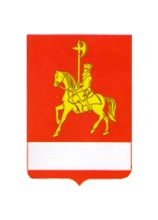 АДМИНИСТРАЦИЯ КАРАТУЗСКОГО РАЙОНА

РАСПОРЯЖЕНИЕ01.12.2020                                    с. Каратузское                                          № 378-рВ соответствии со ст.26-28 Устава муниципального образования «Каратузский район», распоряжением Губернатора Красноярского края от 26.02.2016 года № 71-рг,  в целях стабилизации социально-экономической деятельности  и общественно-политической ситуации на территории Каратузского района, содействия деятельности органов местного самоуправления сельских поселений, оптимизации и повышения эффективности взаимодействия органов государственной власти края, территориальных органов федеральных органов  власти,  органов местного самоуправления района и сельских поселений:1.Утвердить список кураторов сельских поселений согласно приложению к настоящему распоряжению.  	2.Кураторам сельских поселений при планировании своей деятельности в обязательном порядке учитывать необходимость:	проведения регулярных встреч с главой каждого закрепленного сельского поселения по вопросам социально-экономического развития территории;	каждую пятницу третьей недели месяца  выезд в каждое закрепленное сельское поселение с обязательным проведением рабочих встреч, в том числе с депутатами представительных органов, главами сельских поселений;	проведения приемов граждан в каждом закрепленном сельском поселении;	каждый вторник, среду четвертой недели месяца представления Главе района ежемесячного доклада о текущей ситуации в каждом закрепленном сельском поселении с указанием информации о решенных вопросах и вопросах, стоящих на контроле.	3.Распоряжение от 29.03.2016 года № 64-р, распоряжение от 16.02.2017 года № 43-р «О внесении изменений в распоряжение администрации Каратузского района от 29.03.2016 № 64-р», распоряжение от 19.09.2017 № 213-р «О внесении изменений в распоряжение администрации Каратузского района от 29.03.2016 № 64-р», распоряжение от 08.09.2020 года № 286-р «О внесении изменений в распоряжение администрации Каратузского района от 29.03.2020 года № 64-р» считать утратившими силу.	4.Опубликовать распоряжение на официальном сайте администрации района info@karatuzraion.ru. 	5.Распоряжение вступает в силу со дня подписания.Глава района                                                                                       К.А. ТюнинСписок кураторов сельских поселенийПриложение к распоряжению администрации Каратузского района от 01.12.2020 № 378-р №п\пНаименование сельсоветаФ.И.О. должность куратора1Амыльский сельсоветТаратутин Алексей Алексеевич, начальник отдела ЖКХ, транспорта, строительства и связи админисрации Каратузского района.2 Верхнекужебарский сельсоветФатюшина Мария Александровна, заместитель председателя районного Совета депутатов.3Качульский сельсоветДмитриев Валерий Владимирович, начальник отдела сельского хозяйства администрации Каратузского района4Каратузский сельсоветСавин Андрей Алексеевич, заместитель главы района по социальным вопросам 5Лебедевский сельсовет                     Цитович Александр Николаевич, заместитель главы района по жизнеобеспечению и оперативным вопросам6Моторский сельсовет                        Серова Оксана Викторовна, начальник отдела по взаимодействию с территориями, организационной работе и кадрам.Кокуров Сергей Ефимович, специалист по экологии, природопользованию и реализации лесной политики7Нижнекужебарский сельсовет         Кулакова Галина Ивановна, Председатель  районного Совета депутатов 8 Нижнекурятский сельсовет             Мигла Елена Сергеевна, заместитель главы района по финансам - руководитель финансового управления9Сагайский сельсоветКозин Александр Александрович, начальник отдела культуры, молодежной политики, физкультуры, спорта и туризма10Старокопский сельсоветАрокин Анатолий Александрович, ведущий специалист по ГО и ЧС администрации Каратузского района.11Таскинский сельсовет                        Щербаков Виктор Андреевич, ведущий специалист - архитектор  отдела ЖКХ, транспорта, строительства и связи админстрации Каратузского района.12Таятский сельсовет                         Дергачева Ольга Вадимовна, главный редактор газеты «Знамя труда»13Уджейский сельсоветНазарова Оксана Анатольевна, начальник отдела земельных и имущественных отношений администрации Каратузского района.14Черемушинский сельсоветКорытов Анатолий Федорович,     руководитель управления социальной защиты населения.